         Tento soubor byl vytvořen aplikací Oracle Reports. Zobrazte tento dokument v režimu Rozvržení stránky.Celkem: Vystavil: Datum vystavení: Kč17.04.2017Tel.: 234 244 518, E-mail: hana.sillerova@amu.czŠILLEROVÁ HanaKčNa faktury uvádějte číslo naší objednávky a zasílejte je na mailovou adresu podatelny  faktury@amu.cz Dodejte:119 427.00119 427.00..................................................................Předpokládaná cena celkem (včetně DPH):                                      PoložkaCelkem s DPH Kč119 427.00Objednáváme u vás pro AMU v Praze stavební práce a dodávky v suterénu objektu Tržiště 20Dohodnutá cena : dle předběžné cenové nabídky z 12.4.2017 - bez DPH 98 700,00 KčRazítko, podpis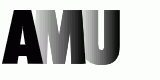 Ing. PALUSKA LadislavNS706 Tržiště 20 2170706037Objednávka č.: Smlouva:Odběratel:Číslo účtuPeněžní ústavForma úhrady:30.05.2017PříkazemTermín dodání:Akademie múzických umění v Praze Malostranské náměstí 259/12 118 00 PRAHA 1 Česká republika IČ:DIČ:61384984CZ61384984 do l4 dnůTermín úhrady:PROST PRAHA, spol. s r.o. Praha 5 Musílkova 505/41 15000 Praha Česká republika Tel.: 234 244 503 E-mail: ladislav.paluska@amu.cz PID:Konečný příjemce:::Platnost objednávky do:30.07.2017Dodací podmínky:CZ49707914DIČ:Dodavatel:IČ:49707914AMU je veřejná vysoká škola zřízená Dekretem prezidenta republiky z 27.10.1945, zákon č.111/1998 Sb. ve znění pozdějších změn. IBAN: CZ5301000000195373180297 Místo dodání:Tržiště 20, Praha 1Způsob dopravy:Položkový rozpis: